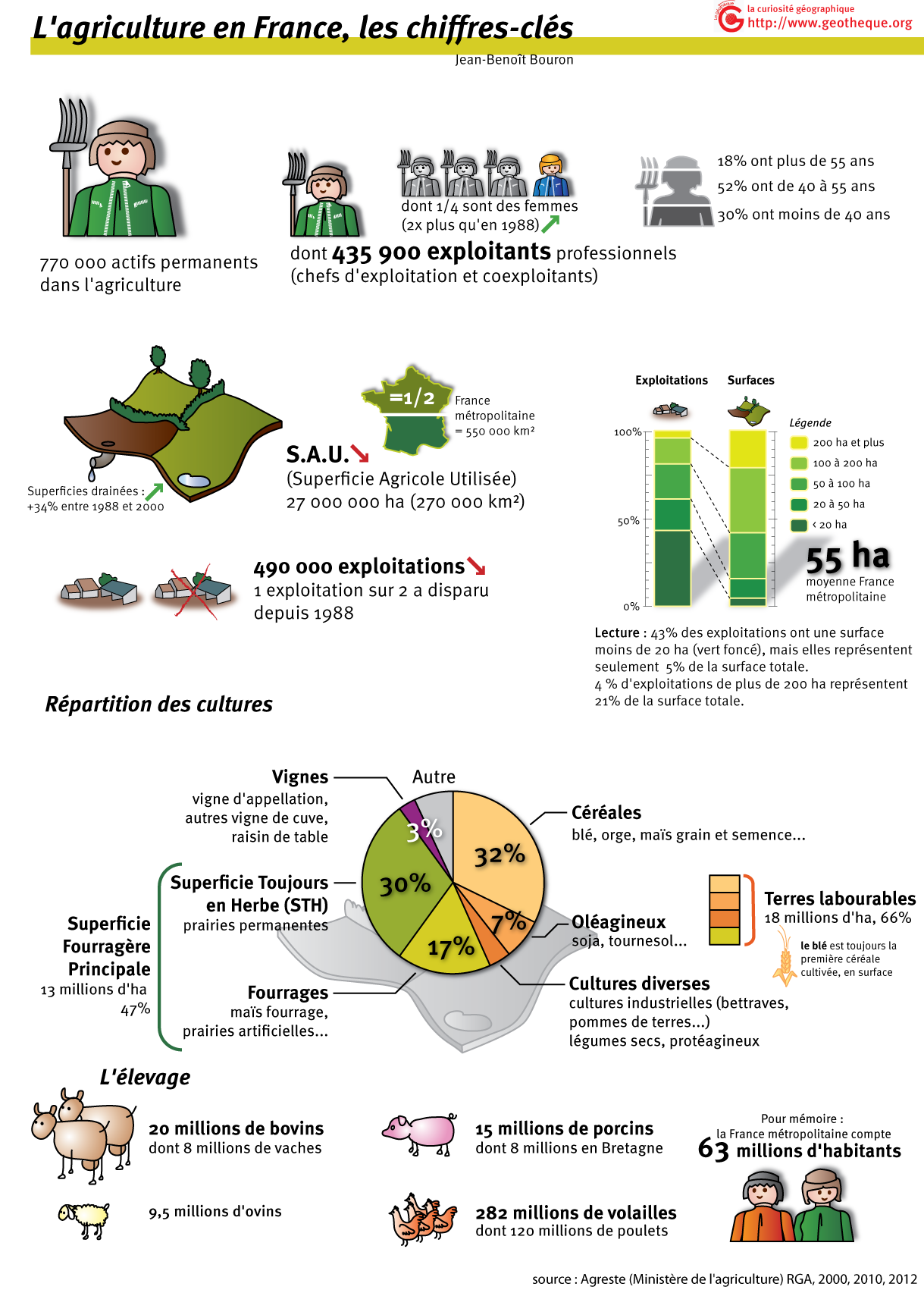 SOURCE : http://geotheque.org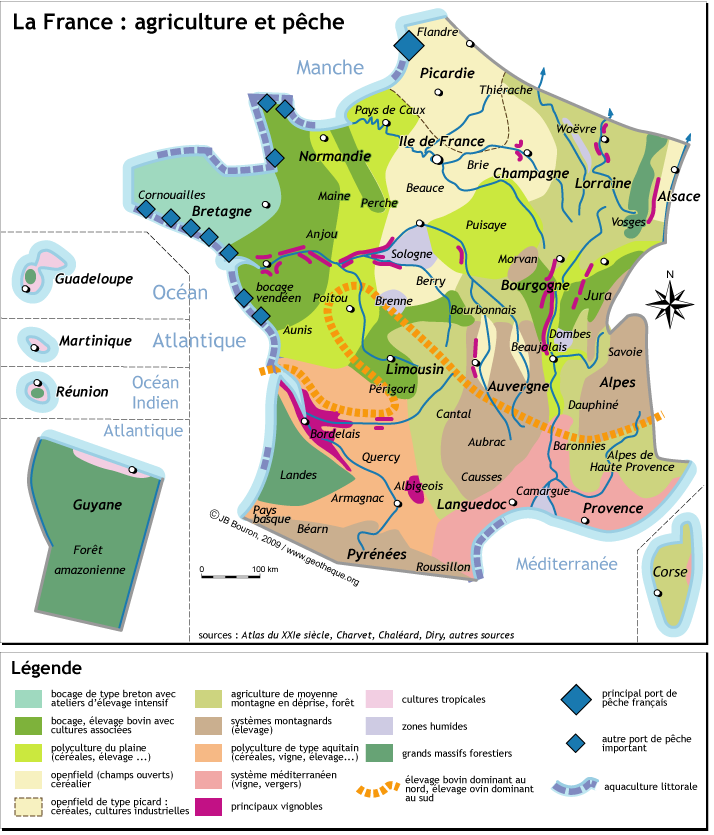 SOURCE : http://geotheque.org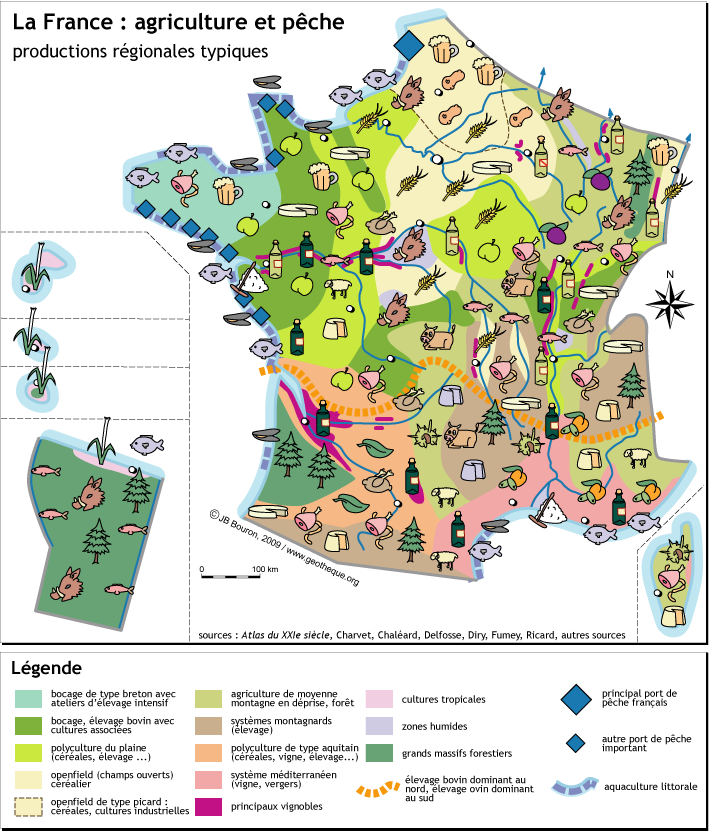 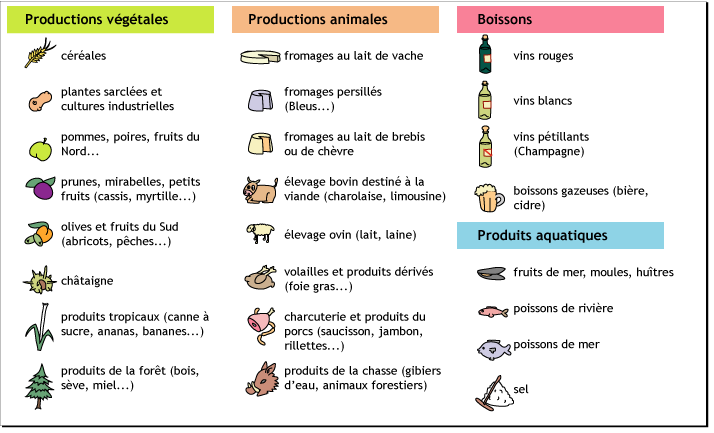 SOURCE : http://geotheque.org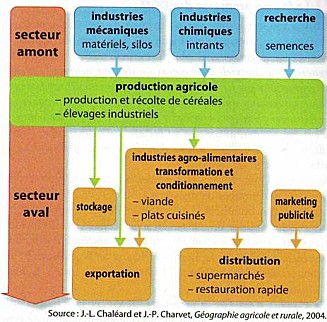 